Vernon Elementary School3665 Roche AvenueVernon, Florida 32462Phone (850)535-2486   Fax (850)535-1437Website: http://ves.wcsdschools.com Academic Excellence Is Our Ultimate Goal!!!VES Mission: Vernon Elementary School is committed to personal and academic excellence for all students.VES Vision: Vernon Elementary School will provide students the highest quality education possible, with the resources necessary, so they can achieve their maximum potential and become knowledgeable, responsible, and competent citizens.MARCH 15, 2019IMPORTANT DATES: March                  20		Spring PicturesMarch            25-29		Spring Break (No School) April                    5			1st Grade field Trip to Captain Anderson Sea SafariApril                    9			Report Cards goes homeApril                   11		2nd Grade Field Trip to the Pirate ShipApril                   12		5th Grade field Trip to Rockit LanesApril                   17		Kindergarten Play for Parents @ 8:30 in the CafeteriaOFFICE NEWS:  Parents, please send bus or car riders notes to the following email addresses; Tammy.Coatney@wcsdschools.com; Sandra.Brown@wcsdschools.com; or Brandi.Jackson@wcscdschools.com; Notes will not be taken over the phone and need to be sent by 2:00 pm.    PARENTS: Please contact the school if you have made changes to the following:address, phone number, who can pick up your child, and bus number.Field Day T-Shirt order forms went home this week.  Please note there was an error on the dates, they should have read - Thursday, April 11th, 3rd-5th grades / Friday, April 12th, K/1st/2nd grades.  Also, all shirts are pre orders ONLY, due back by March 18th!City of Vernon Recreation Center is having sign-ups for T-Ball, Softball and Baseball.  T-Ball is $25, must be age 4 by 5/1/19; Baseball is $30, must be age 7 by 5/1/19; Softball is $30, must be age 7 by 8/31/19.  Registration is at the City Hall.  Contact Brent Gibson 850-260-4002 or 850-258-9492. CLINIC NEWS: Just a reminder that students must be FEVER FREE WITHOUT medication for 24 hours before returning to school. Encourage your child to cover their cough correctly and wash their hands frequently.Birthday Wishes: March 17th – 23rd: Kaleb Cranmore, Christian Burger, Payton Cooke, Sarah MesserColton Glover, Charlie Wynn, Zoey Nesbit, Payton Edenfield, Remington Scott-Gray, Zander OwensAnsley Pedigo, Dylan Wells, Patrick ZurawskiParents:  Yearbook sales have ended! Towards the end of the school year there may be extra books available. Contact the front office at that time for information.  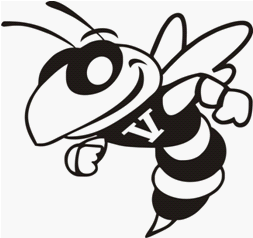 